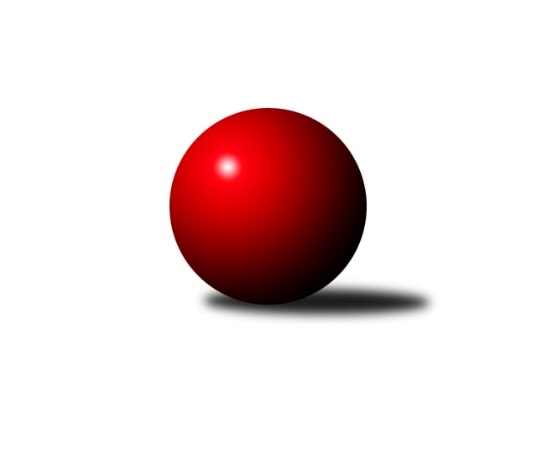 Č.19Ročník 2018/2019	15.5.2024 Jihočeský KP2 2018/2019Statistika 19. kolaTabulka družstev:		družstvo	záp	výh	rem	proh	skore	sety	průměr	body	plné	dorážka	chyby	1.	TJ Centropen Dačice C	18	14	0	4	98.0 : 46.0 	(130.0 : 86.0)	2567	28	1774	793	38.6	2.	Kuželky Borovany B	19	13	2	4	99.5 : 52.5 	(140.5 : 87.5)	2538	28	1751	787	38.6	3.	TJ Lokomotiva České Velenice B	18	11	2	5	89.5 : 54.5 	(118.0 : 98.0)	2544	24	1751	793	33.3	4.	TJ Sokol Slavonice B	16	10	1	5	74.0 : 54.0 	(100.0 : 92.0)	2503	21	1734	769	37.3	5.	TJ Jiskra Nová Bystřice C	17	10	1	6	71.0 : 65.0 	(105.5 : 98.5)	2485	21	1734	751	37.9	6.	TJ Kunžak C	18	10	1	7	86.0 : 58.0 	(123.0 : 93.0)	2453	21	1703	750	42.6	7.	TJ Sokol Chýnov A	17	8	0	9	63.0 : 73.0 	(92.5 : 111.5)	2458	16	1707	751	44.5	8.	TJ Blatná C	18	7	1	10	60.0 : 84.0 	(102.0 : 114.0)	2515	15	1750	764	43.2	9.	TJ Spartak Trhové Sviny A	18	7	0	11	60.0 : 84.0 	(92.0 : 124.0)	2477	14	1725	752	44.6	10.	TJ Centropen Dačice G	16	4	0	12	44.5 : 83.5 	(80.5 : 111.5)	2460	8	1726	734	43.6	11.	KK Lokomotiva Tábor	17	3	1	13	43.5 : 92.5 	(81.5 : 122.5)	2406	7	1702	704	52.1	12.	TJ Fezko Strakonice A	18	3	1	14	51.0 : 93.0 	(94.5 : 121.5)	2449	7	1726	723	45.1Tabulka doma:		družstvo	záp	výh	rem	proh	skore	sety	průměr	body	maximum	minimum	1.	Kuželky Borovany B	10	9	0	1	62.5 : 17.5 	(87.5 : 32.5)	2486	18	2550	2430	2.	TJ Kunžak C	9	8	1	0	57.0 : 15.0 	(72.5 : 35.5)	2562	17	2675	2490	3.	TJ Centropen Dačice C	9	8	0	1	52.0 : 20.0 	(66.0 : 42.0)	2634	16	2736	2494	4.	TJ Sokol Slavonice B	8	7	1	0	47.0 : 17.0 	(57.5 : 38.5)	2585	15	2661	2505	5.	TJ Lokomotiva České Velenice B	9	7	1	1	50.5 : 21.5 	(62.0 : 46.0)	2779	15	2921	2640	6.	TJ Jiskra Nová Bystřice C	9	7	1	1	47.0 : 25.0 	(66.5 : 41.5)	2593	15	2658	2460	7.	TJ Sokol Chýnov A	9	7	0	2	45.0 : 27.0 	(60.0 : 48.0)	2457	14	2570	2356	8.	TJ Spartak Trhové Sviny A	10	5	0	5	40.0 : 40.0 	(58.5 : 61.5)	2410	10	2540	2312	9.	TJ Centropen Dačice G	6	4	0	2	25.0 : 23.0 	(37.0 : 35.0)	2555	8	2619	2467	10.	TJ Blatná C	9	4	0	5	30.0 : 42.0 	(54.0 : 54.0)	2528	8	2583	2444	11.	KK Lokomotiva Tábor	9	3	1	5	32.5 : 39.5 	(52.5 : 55.5)	2446	7	2531	2372	12.	TJ Fezko Strakonice A	8	3	0	5	31.0 : 33.0 	(53.0 : 43.0)	2477	6	2585	2387Tabulka venku:		družstvo	záp	výh	rem	proh	skore	sety	průměr	body	maximum	minimum	1.	TJ Centropen Dačice C	9	6	0	3	46.0 : 26.0 	(64.0 : 44.0)	2560	12	2805	2341	2.	Kuželky Borovany B	9	4	2	3	37.0 : 35.0 	(53.0 : 55.0)	2545	10	2740	2365	3.	TJ Lokomotiva České Velenice B	9	4	1	4	39.0 : 33.0 	(56.0 : 52.0)	2518	9	2720	2388	4.	TJ Blatná C	9	3	1	5	30.0 : 42.0 	(48.0 : 60.0)	2513	7	2759	2315	5.	TJ Sokol Slavonice B	8	3	0	5	27.0 : 37.0 	(42.5 : 53.5)	2492	6	2607	2310	6.	TJ Jiskra Nová Bystřice C	8	3	0	5	24.0 : 40.0 	(39.0 : 57.0)	2470	6	2639	2317	7.	TJ Spartak Trhové Sviny A	8	2	0	6	20.0 : 44.0 	(33.5 : 62.5)	2486	4	2668	2315	8.	TJ Kunžak C	9	2	0	7	29.0 : 43.0 	(50.5 : 57.5)	2437	4	2617	2175	9.	TJ Sokol Chýnov A	8	1	0	7	18.0 : 46.0 	(32.5 : 63.5)	2452	2	2646	2318	10.	TJ Fezko Strakonice A	10	0	1	9	20.0 : 60.0 	(41.5 : 78.5)	2446	1	2630	2292	11.	KK Lokomotiva Tábor	8	0	0	8	11.0 : 53.0 	(29.0 : 67.0)	2401	0	2603	2143	12.	TJ Centropen Dačice G	10	0	0	10	19.5 : 60.5 	(43.5 : 76.5)	2455	0	2614	2349Tabulka podzimní části:		družstvo	záp	výh	rem	proh	skore	sety	průměr	body	doma	venku	1.	TJ Centropen Dačice C	11	9	0	2	59.0 : 29.0 	(75.0 : 57.0)	2532	18 	5 	0 	1 	4 	0 	1	2.	Kuželky Borovany B	11	8	0	3	56.0 : 32.0 	(84.0 : 48.0)	2509	16 	5 	0 	1 	3 	0 	2	3.	TJ Sokol Slavonice B	10	7	1	2	51.0 : 29.0 	(62.5 : 57.5)	2515	15 	4 	1 	0 	3 	0 	2	4.	TJ Lokomotiva České Velenice B	10	6	1	3	48.0 : 32.0 	(62.5 : 57.5)	2551	13 	3 	0 	0 	3 	1 	3	5.	TJ Kunžak C	11	6	1	4	50.5 : 37.5 	(79.0 : 53.0)	2454	13 	5 	1 	0 	1 	0 	4	6.	TJ Jiskra Nová Bystřice C	11	6	0	5	41.0 : 47.0 	(65.5 : 66.5)	2474	12 	4 	0 	1 	2 	0 	4	7.	TJ Blatná C	11	5	1	5	41.0 : 47.0 	(64.5 : 67.5)	2562	11 	3 	0 	3 	2 	1 	2	8.	TJ Sokol Chýnov A	10	4	0	6	36.0 : 44.0 	(50.5 : 69.5)	2433	8 	3 	0 	1 	1 	0 	5	9.	TJ Spartak Trhové Sviny A	11	4	0	7	35.0 : 53.0 	(51.0 : 81.0)	2462	8 	2 	0 	4 	2 	0 	3	10.	TJ Centropen Dačice G	10	3	0	7	32.5 : 47.5 	(57.5 : 62.5)	2497	6 	3 	0 	2 	0 	0 	5	11.	KK Lokomotiva Tábor	9	1	1	7	24.0 : 48.0 	(45.5 : 62.5)	2464	3 	1 	1 	3 	0 	0 	4	12.	TJ Fezko Strakonice A	11	1	1	9	30.0 : 58.0 	(58.5 : 73.5)	2435	3 	1 	0 	5 	0 	1 	4Tabulka jarní části:		družstvo	záp	výh	rem	proh	skore	sety	průměr	body	doma	venku	1.	Kuželky Borovany B	8	5	2	1	43.5 : 20.5 	(56.5 : 39.5)	2557	12 	4 	0 	0 	1 	2 	1 	2.	TJ Lokomotiva České Velenice B	8	5	1	2	41.5 : 22.5 	(55.5 : 40.5)	2598	11 	4 	1 	1 	1 	0 	1 	3.	TJ Centropen Dačice C	7	5	0	2	39.0 : 17.0 	(55.0 : 29.0)	2622	10 	3 	0 	0 	2 	0 	2 	4.	TJ Jiskra Nová Bystřice C	6	4	1	1	30.0 : 18.0 	(40.0 : 32.0)	2552	9 	3 	1 	0 	1 	0 	1 	5.	TJ Kunžak C	7	4	0	3	35.5 : 20.5 	(44.0 : 40.0)	2499	8 	3 	0 	0 	1 	0 	3 	6.	TJ Sokol Chýnov A	7	4	0	3	27.0 : 29.0 	(42.0 : 42.0)	2505	8 	4 	0 	1 	0 	0 	2 	7.	TJ Sokol Slavonice B	6	3	0	3	23.0 : 25.0 	(37.5 : 34.5)	2523	6 	3 	0 	0 	0 	0 	3 	8.	TJ Spartak Trhové Sviny A	7	3	0	4	25.0 : 31.0 	(41.0 : 43.0)	2486	6 	3 	0 	1 	0 	0 	3 	9.	TJ Fezko Strakonice A	7	2	0	5	21.0 : 35.0 	(36.0 : 48.0)	2466	4 	2 	0 	0 	0 	0 	5 	10.	TJ Blatná C	7	2	0	5	19.0 : 37.0 	(37.5 : 46.5)	2456	4 	1 	0 	2 	1 	0 	3 	11.	KK Lokomotiva Tábor	8	2	0	6	19.5 : 44.5 	(36.0 : 60.0)	2342	4 	2 	0 	2 	0 	0 	4 	12.	TJ Centropen Dačice G	6	1	0	5	12.0 : 36.0 	(23.0 : 49.0)	2426	2 	1 	0 	0 	0 	0 	5 Zisk bodů pro družstvo:		jméno hráče	družstvo	body	zápasy	v %	dílčí body	sety	v %	1.	Karel Jirkal 	Kuželky Borovany B 	18	/	19	(95%)	34	/	38	(89%)	2.	Pavel Zeman 	Kuželky Borovany B 	16	/	19	(84%)	26	/	38	(68%)	3.	Michal Waszniovski 	TJ Centropen Dačice C 	15	/	17	(88%)	30	/	34	(88%)	4.	David Marek 	TJ Lokomotiva České Velenice B 	15	/	18	(83%)	26	/	36	(72%)	5.	Lukáš Brtník 	TJ Kunžak C 	14	/	18	(78%)	24.5	/	36	(68%)	6.	Lukáš Štibich 	TJ Centropen Dačice C 	13.5	/	17	(79%)	25	/	34	(74%)	7.	Jan Kobliha 	Kuželky Borovany B 	13	/	18	(72%)	25.5	/	36	(71%)	8.	Karel Kunc 	TJ Centropen Dačice C 	11.5	/	15	(77%)	20.5	/	30	(68%)	9.	Barbora Pýchová 	TJ Jiskra Nová Bystřice C 	11	/	14	(79%)	21	/	28	(75%)	10.	Karel Palán 	TJ Fezko Strakonice A 	11	/	17	(65%)	20	/	34	(59%)	11.	Miroslav Mašek 	TJ Sokol Chýnov A 	11	/	17	(65%)	19	/	34	(56%)	12.	Josef Troup 	TJ Spartak Trhové Sviny A 	11	/	18	(61%)	18	/	36	(50%)	13.	Jan Zeman 	TJ Kunžak C 	10.5	/	17	(62%)	20	/	34	(59%)	14.	Michal Horák 	TJ Kunžak C 	10.5	/	18	(58%)	22.5	/	36	(63%)	15.	Jindřich Soukup 	Kuželky Borovany B 	10.5	/	18	(58%)	16.5	/	36	(46%)	16.	Karel Filek 	TJ Fezko Strakonice A 	10	/	12	(83%)	18	/	24	(75%)	17.	Jan Novák 	TJ Sokol Chýnov A 	10	/	15	(67%)	18	/	30	(60%)	18.	Jindra Kovářová 	TJ Sokol Slavonice B 	10	/	16	(63%)	19	/	32	(59%)	19.	Jiří Baldík 	TJ Lokomotiva České Velenice B 	10	/	16	(63%)	15.5	/	32	(48%)	20.	Karel Hanzal 	TJ Kunžak C 	10	/	17	(59%)	19	/	34	(56%)	21.	Bohumil Maroušek 	TJ Lokomotiva České Velenice B 	10	/	17	(59%)	19	/	34	(56%)	22.	Zdeněk Hrbek 	TJ Jiskra Nová Bystřice C 	9	/	14	(64%)	18	/	28	(64%)	23.	Petr Tomek 	TJ Jiskra Nová Bystřice C 	9	/	15	(60%)	21	/	30	(70%)	24.	Ondřej Mrkva 	TJ Kunžak C 	9	/	16	(56%)	20	/	32	(63%)	25.	Pavel Bronec 	TJ Sokol Chýnov A 	9	/	17	(53%)	19	/	34	(56%)	26.	Jan Dvořák 	TJ Spartak Trhové Sviny A 	9	/	17	(53%)	16	/	34	(47%)	27.	Václav Ondok 	Kuželky Borovany B 	9	/	18	(50%)	22	/	36	(61%)	28.	Karel Koubek 	TJ Blatná C 	8	/	11	(73%)	16	/	22	(73%)	29.	Rudolf Baldík 	TJ Lokomotiva České Velenice B 	8	/	12	(67%)	14.5	/	24	(60%)	30.	Pavel Stodolovský 	TJ Spartak Trhové Sviny A 	8	/	16	(50%)	17	/	32	(53%)	31.	Dušan Straka 	TJ Sokol Chýnov A 	8	/	17	(47%)	13	/	34	(38%)	32.	Petra Holá 	TJ Lokomotiva České Velenice B 	8	/	18	(44%)	16	/	36	(44%)	33.	Dušan Rodek 	TJ Centropen Dačice G 	7.5	/	14	(54%)	12.5	/	28	(45%)	34.	Roman Osovský 	TJ Lokomotiva České Velenice B 	7.5	/	17	(44%)	15	/	34	(44%)	35.	Láďa Chalupa 	TJ Sokol Slavonice B 	7	/	10	(70%)	12	/	20	(60%)	36.	Kateřina Matoušková 	TJ Sokol Slavonice B 	7	/	12	(58%)	16.5	/	24	(69%)	37.	Jakub Stuchlík 	TJ Centropen Dačice C 	7	/	12	(58%)	15	/	24	(63%)	38.	Martin Hlaváč 	KK Lokomotiva Tábor 	7	/	12	(58%)	13.5	/	24	(56%)	39.	Jiří Ondrák ml.	TJ Sokol Slavonice B 	7	/	12	(58%)	12	/	24	(50%)	40.	Karel Fabeš 	TJ Centropen Dačice G 	7	/	13	(54%)	11	/	26	(42%)	41.	Jiří Cepák 	TJ Centropen Dačice C 	7	/	15	(47%)	9.5	/	30	(32%)	42.	Šárka Aujezdská 	KK Lokomotiva Tábor 	7	/	16	(44%)	18	/	32	(56%)	43.	Josef Svoboda 	TJ Spartak Trhové Sviny A 	7	/	16	(44%)	14.5	/	32	(45%)	44.	Ondřej Fejtl 	TJ Blatná C 	7	/	17	(41%)	15	/	34	(44%)	45.	Vlastimil Škrabal 	TJ Kunžak C 	7	/	18	(39%)	11	/	36	(31%)	46.	Jaroslav Pýcha 	TJ Blatná C 	6	/	10	(60%)	13	/	20	(65%)	47.	Ondřej Novák 	KK Lokomotiva Tábor 	6	/	12	(50%)	14	/	24	(58%)	48.	Jiří Melhuba 	TJ Jiskra Nová Bystřice C 	6	/	12	(50%)	11	/	24	(46%)	49.	Václav Valhoda 	TJ Fezko Strakonice A 	6	/	13	(46%)	12.5	/	26	(48%)	50.	František Vávra 	TJ Spartak Trhové Sviny A 	6	/	13	(46%)	12	/	26	(46%)	51.	Lukáš Drnek 	TJ Blatná C 	6	/	15	(40%)	14	/	30	(47%)	52.	Tereza Kovandová 	TJ Sokol Chýnov A 	6	/	16	(38%)	15	/	32	(47%)	53.	Zdeněk Svačina 	TJ Blatná C 	6	/	16	(38%)	14	/	32	(44%)	54.	Daniel Aujezdský 	KK Lokomotiva Tábor 	5	/	9	(56%)	11.5	/	18	(64%)	55.	Aleš Láník 	TJ Centropen Dačice G 	5	/	9	(56%)	10.5	/	18	(58%)	56.	Jiří Ondrák st.	TJ Sokol Slavonice B 	5	/	9	(56%)	9.5	/	18	(53%)	57.	David Drobilič 	TJ Sokol Slavonice B 	5	/	10	(50%)	8	/	20	(40%)	58.	Josef Mikeš 	TJ Blatná C 	5	/	11	(45%)	12.5	/	22	(57%)	59.	Stanislav Kučera 	TJ Centropen Dačice G 	5	/	11	(45%)	9.5	/	22	(43%)	60.	Josef Bárta 	TJ Centropen Dačice C 	5	/	15	(33%)	11	/	30	(37%)	61.	Radek Beranovský 	TJ Centropen Dačice C 	4	/	4	(100%)	7	/	8	(88%)	62.	Stanislav Tichý 	TJ Sokol Slavonice B 	4	/	6	(67%)	8	/	12	(67%)	63.	Zdeněk Samec 	KK Lokomotiva Tábor 	4	/	6	(67%)	6	/	12	(50%)	64.	Lukáš Holý 	TJ Lokomotiva České Velenice B 	4	/	6	(67%)	5	/	12	(42%)	65.	Ladislav Bouda 	TJ Centropen Dačice C 	4	/	7	(57%)	7	/	14	(50%)	66.	Zdeněk Valdman 	TJ Fezko Strakonice A 	4	/	12	(33%)	10	/	24	(42%)	67.	Aleš Bláha 	TJ Jiskra Nová Bystřice C 	4	/	12	(33%)	10	/	24	(42%)	68.	Vlastimil Musel 	TJ Centropen Dačice G 	4	/	14	(29%)	12	/	28	(43%)	69.	Miloš Rozhoň 	TJ Blatná C 	4	/	14	(29%)	9	/	28	(32%)	70.	Pavel Poklop 	TJ Fezko Strakonice A 	4	/	16	(25%)	10	/	32	(31%)	71.	Martin Krajčo 	TJ Fezko Strakonice A 	4	/	17	(24%)	13.5	/	34	(40%)	72.	Oldřich Roubek 	TJ Sokol Chýnov A 	3	/	3	(100%)	6	/	6	(100%)	73.	Jiří Novotný 	TJ Lokomotiva České Velenice B 	3	/	4	(75%)	7	/	8	(88%)	74.	Luboš Vrecko 	TJ Jiskra Nová Bystřice C 	3	/	4	(75%)	5	/	8	(63%)	75.	Josef Ivan 	TJ Jiskra Nová Bystřice C 	3	/	9	(33%)	8	/	18	(44%)	76.	Jitka Šimková 	Kuželky Borovany B 	3	/	12	(25%)	10	/	24	(42%)	77.	Zuzana Kodadová 	TJ Centropen Dačice C 	2	/	3	(67%)	3	/	6	(50%)	78.	Jakub Kareš 	TJ Fezko Strakonice A 	2	/	3	(67%)	2	/	6	(33%)	79.	Ivan Baštář 	TJ Centropen Dačice G 	2	/	4	(50%)	4.5	/	8	(56%)	80.	Jiří Matoušek 	TJ Sokol Slavonice B 	2	/	5	(40%)	5	/	10	(50%)	81.	Filip Cheníček 	TJ Blatná C 	2	/	6	(33%)	4	/	12	(33%)	82.	Eva Fabešová 	TJ Centropen Dačice G 	2	/	7	(29%)	8	/	14	(57%)	83.	Rudolf Borovský 	TJ Sokol Slavonice B 	2	/	7	(29%)	4.5	/	14	(32%)	84.	Vladimír Talian 	TJ Spartak Trhové Sviny A 	2	/	11	(18%)	6	/	22	(27%)	85.	Ladislav Kazda 	TJ Spartak Trhové Sviny A 	2	/	11	(18%)	5	/	22	(23%)	86.	Veronika Pýchová 	TJ Jiskra Nová Bystřice C 	2	/	12	(17%)	5	/	24	(21%)	87.	Martin Jinda 	KK Lokomotiva Tábor 	2	/	12	(17%)	4	/	24	(17%)	88.	Karel Koubek 	TJ Blatná C 	1	/	1	(100%)	2	/	2	(100%)	89.	Libuše Hanzalíková 	TJ Kunžak C 	1	/	1	(100%)	2	/	2	(100%)	90.	Jiří Malovaný 	Kuželky Borovany B 	1	/	1	(100%)	2	/	2	(100%)	91.	Marek Rojdl 	TJ Spartak Trhové Sviny A 	1	/	1	(100%)	1.5	/	2	(75%)	92.	Jovana Vilímková 	TJ Kunžak C 	1	/	1	(100%)	1	/	2	(50%)	93.	Radim Mareš 	KK Lokomotiva Tábor 	1	/	1	(100%)	1	/	2	(50%)	94.	Ondra Baštář 	TJ Centropen Dačice G 	1	/	1	(100%)	1	/	2	(50%)	95.	Karel Štibich 	TJ Centropen Dačice C 	1	/	1	(100%)	1	/	2	(50%)	96.	Jakub Kadrnoška 	TJ Sokol Slavonice B 	1	/	1	(100%)	1	/	2	(50%)	97.	Karel Cimbálník 	TJ Sokol Slavonice B 	1	/	2	(50%)	3	/	4	(75%)	98.	Radka Burianová 	TJ Kunžak C 	1	/	2	(50%)	3	/	4	(75%)	99.	Richard Zelinka 	TJ Fezko Strakonice A 	1	/	2	(50%)	1.5	/	4	(38%)	100.	Jiří Tröstl 	Kuželky Borovany B 	1	/	3	(33%)	2	/	6	(33%)	101.	Milan Míka 	Kuželky Borovany B 	1	/	3	(33%)	1.5	/	6	(25%)	102.	Jan Chalupa 	TJ Centropen Dačice G 	1	/	4	(25%)	4	/	8	(50%)	103.	Robert Jančík 	KK Lokomotiva Tábor 	1	/	4	(25%)	2.5	/	8	(31%)	104.	Miroslav Kocour 	TJ Fezko Strakonice A 	1	/	4	(25%)	2	/	8	(25%)	105.	Milan Švec 	TJ Jiskra Nová Bystřice C 	1	/	7	(14%)	4	/	14	(29%)	106.	Jolana Jelínková 	KK Lokomotiva Tábor 	1	/	7	(14%)	4	/	14	(29%)	107.	Martin Rod 	TJ Fezko Strakonice A 	1	/	7	(14%)	3	/	14	(21%)	108.	David Mihal 	TJ Centropen Dačice G 	1	/	8	(13%)	4	/	16	(25%)	109.	Martin Kubeš 	TJ Centropen Dačice G 	1	/	8	(13%)	3.5	/	16	(22%)	110.	Josef Macháček 	KK Lokomotiva Tábor 	1	/	10	(10%)	5	/	20	(25%)	111.	Jaroslav Zoun 	KK Lokomotiva Tábor 	0.5	/	3	(17%)	1	/	6	(17%)	112.	Nikola Kroupová 	TJ Spartak Trhové Sviny A 	0	/	1	(0%)	1	/	2	(50%)	113.	Ivana Dvořáková 	TJ Sokol Chýnov A 	0	/	1	(0%)	1	/	2	(50%)	114.	Karel Trpák 	TJ Sokol Chýnov A 	0	/	1	(0%)	0	/	2	(0%)	115.	Pavel Holzäpfel 	TJ Centropen Dačice G 	0	/	1	(0%)	0	/	2	(0%)	116.	Milan Karpíšek 	TJ Sokol Slavonice B 	0	/	1	(0%)	0	/	2	(0%)	117.	Gabriela Kroupová 	TJ Spartak Trhové Sviny A 	0	/	1	(0%)	0	/	2	(0%)	118.	Blanka Roubková 	TJ Sokol Chýnov A 	0	/	1	(0%)	0	/	2	(0%)	119.	Jiří Minařík 	TJ Blatná C 	0	/	2	(0%)	0.5	/	4	(13%)	120.	Aneta Kameníková 	TJ Centropen Dačice C 	0	/	2	(0%)	0	/	4	(0%)	121.	Hana Kyrianová 	TJ Fezko Strakonice A 	0	/	3	(0%)	0	/	6	(0%)	122.	Zdeněk Ondřej 	KK Lokomotiva Tábor 	0	/	3	(0%)	0	/	6	(0%)	123.	Libuše Hanzálková 	TJ Sokol Chýnov A 	0	/	13	(0%)	0.5	/	26	(2%)Průměry na kuželnách:		kuželna	průměr	plné	dorážka	chyby	výkon na hráče	1.	České Velenice, 1-4	2728	1865	863	33.2	(454.8)	2.	TJ Centropen Dačice, 1-4	2562	1772	790	40.6	(427.1)	3.	TJ Jiskra Nová Bystřice, 1-4	2555	1756	799	38.3	(426.0)	4.	TJ Sokol Slavonice, 1-4	2550	1760	789	38.3	(425.1)	5.	TJ Blatná, 1-4	2525	1756	769	39.7	(420.9)	6.	TJ Kunžak, 1-2	2495	1735	760	45.3	(416.0)	7.	TJ Fezko Strakonice, 1-4	2488	1727	761	40.8	(414.7)	8.	Tábor, 1-4	2440	1700	740	47.6	(406.7)	9.	Trhové Sviny, 1-2	2408	1678	729	42.1	(401.4)	10.	Borovany, 1-2	2405	1686	718	45.6	(400.9)Nejlepší výkony na kuželnách:České Velenice, 1-4TJ Lokomotiva České Velenice B	2921	13. kolo	Rudolf Baldík 	TJ Lokomotiva České Velenice B	533	13. koloTJ Lokomotiva České Velenice B	2840	7. kolo	Karel Jirkal 	Kuželky Borovany B	506	14. koloTJ Lokomotiva České Velenice B	2833	15. kolo	Rudolf Baldík 	TJ Lokomotiva České Velenice B	504	16. koloTJ Centropen Dačice C	2805	19. kolo	Barbora Pýchová 	TJ Jiskra Nová Bystřice C	498	15. koloTJ Lokomotiva České Velenice B	2796	19. kolo	Bohumil Maroušek 	TJ Lokomotiva České Velenice B	494	15. koloTJ Lokomotiva České Velenice B	2770	16. kolo	Petra Holá 	TJ Lokomotiva České Velenice B	493	13. koloTJ Lokomotiva České Velenice B	2768	14. kolo	David Marek 	TJ Lokomotiva České Velenice B	492	7. koloTJ Blatná C	2759	7. kolo	Rudolf Baldík 	TJ Lokomotiva České Velenice B	490	14. koloTJ Lokomotiva České Velenice B	2744	11. kolo	Bohumil Maroušek 	TJ Lokomotiva České Velenice B	489	13. koloKuželky Borovany B	2740	14. kolo	Pavel Bronec 	TJ Sokol Chýnov A	489	13. koloTJ Centropen Dačice, 1-4TJ Centropen Dačice C	2736	5. kolo	Karel Jirkal 	Kuželky Borovany B	507	1. koloTJ Lokomotiva České Velenice B	2720	8. kolo	Radek Beranovský 	TJ Centropen Dačice C	501	13. koloTJ Centropen Dačice C	2691	13. kolo	Lukáš Štibich 	TJ Centropen Dačice C	494	1. koloTJ Centropen Dačice C	2683	1. kolo	Karel Kunc 	TJ Centropen Dačice C	492	1. koloTJ Centropen Dačice C	2673	18. kolo	Jakub Stuchlík 	TJ Centropen Dačice C	486	18. koloTJ Centropen Dačice C	2639	10. kolo	Jiří Baldík 	TJ Lokomotiva České Velenice B	484	8. koloTJ Centropen Dačice C	2624	6. kolo	Karel Kunc 	TJ Centropen Dačice C	483	5. koloTJ Centropen Dačice G	2619	10. kolo	Michal Waszniovski 	TJ Centropen Dačice C	483	5. koloTJ Sokol Slavonice B	2607	8. kolo	Radek Beranovský 	TJ Centropen Dačice C	482	18. koloTJ Blatná C	2602	5. kolo	Karel Kunc 	TJ Centropen Dačice C	479	10. koloTJ Jiskra Nová Bystřice, 1-4TJ Jiskra Nová Bystřice C	2658	4. kolo	Barbora Pýchová 	TJ Jiskra Nová Bystřice C	480	16. koloTJ Jiskra Nová Bystřice C	2649	19. kolo	Zdeněk Hrbek 	TJ Jiskra Nová Bystřice C	474	19. koloTJ Jiskra Nová Bystřice C	2631	18. kolo	Jiří Melhuba 	TJ Jiskra Nová Bystřice C	474	12. koloTJ Jiskra Nová Bystřice C	2614	12. kolo	Barbora Pýchová 	TJ Jiskra Nová Bystřice C	471	18. koloTJ Jiskra Nová Bystřice C	2612	9. kolo	Petr Tomek 	TJ Jiskra Nová Bystřice C	471	4. koloTJ Jiskra Nová Bystřice C	2604	16. kolo	František Vávra 	TJ Spartak Trhové Sviny A	468	16. koloTJ Jiskra Nová Bystřice C	2600	11. kolo	Jan Kobliha 	Kuželky Borovany B	467	18. koloTJ Lokomotiva České Velenice B	2588	4. kolo	Josef Ivan 	TJ Jiskra Nová Bystřice C	466	18. koloTJ Centropen Dačice C	2556	12. kolo	Lukáš Holý 	TJ Lokomotiva České Velenice B	464	4. koloKuželky Borovany B	2544	18. kolo	Petr Tomek 	TJ Jiskra Nová Bystřice C	462	9. koloTJ Sokol Slavonice, 1-4TJ Sokol Slavonice B	2661	5. kolo	Stanislav Tichý 	TJ Sokol Slavonice B	497	3. koloTJ Sokol Slavonice B	2626	13. kolo	Karel Jirkal 	Kuželky Borovany B	483	13. koloTJ Kunžak C	2617	5. kolo	Michal Horák 	TJ Kunžak C	479	5. koloTJ Sokol Slavonice B	2608	1. kolo	Stanislav Tichý 	TJ Sokol Slavonice B	478	5. koloTJ Sokol Slavonice B	2585	3. kolo	Láďa Chalupa 	TJ Sokol Slavonice B	475	13. koloTJ Sokol Slavonice B	2584	19. kolo	Lukáš Štibich 	TJ Centropen Dačice C	474	7. koloTJ Sokol Slavonice B	2578	15. kolo	Dušan Rodek 	TJ Centropen Dačice G	463	19. koloKuželky Borovany B	2564	13. kolo	Láďa Chalupa 	TJ Sokol Slavonice B	462	19. koloTJ Sokol Chýnov A	2547	1. kolo	Jiří Ondrák ml.	TJ Sokol Slavonice B	459	1. koloTJ Jiskra Nová Bystřice C	2531	3. kolo	Karel Cimbálník 	TJ Sokol Slavonice B	458	15. koloTJ Blatná, 1-4TJ Spartak Trhové Sviny A	2605	8. kolo	Karel Jirkal 	Kuželky Borovany B	505	10. koloTJ Blatná C	2583	1. kolo	Karel Koubek 	TJ Blatná C	480	1. koloTJ Blatná C	2572	6. kolo	Jaroslav Pýcha 	TJ Blatná C	466	10. koloTJ Lokomotiva České Velenice B	2568	18. kolo	Michal Horák 	TJ Kunžak C	460	13. koloKuželky Borovany B	2567	10. kolo	Ondřej Fejtl 	TJ Blatná C	455	6. koloTJ Blatná C	2554	16. kolo	Zdeněk Svačina 	TJ Blatná C	454	6. koloTJ Blatná C	2553	8. kolo	Jan Dvořák 	TJ Spartak Trhové Sviny A	454	8. koloTJ Blatná C	2545	18. kolo	Stanislav Tichý 	TJ Sokol Slavonice B	453	6. koloTJ Blatná C	2525	3. kolo	Miloš Rozhoň 	TJ Blatná C	451	13. koloTJ Centropen Dačice G	2523	16. kolo	Josef Troup 	TJ Spartak Trhové Sviny A	451	8. koloTJ Kunžak, 1-2TJ Kunžak C	2675	16. kolo	Michal Horák 	TJ Kunžak C	501	16. koloTJ Kunžak C	2602	14. kolo	Michal Horák 	TJ Kunžak C	481	14. koloTJ Centropen Dačice C	2599	14. kolo	Karel Koubek 	TJ Blatná C	480	2. koloTJ Kunžak C	2566	1. kolo	Karel Hanzal 	TJ Kunžak C	474	14. koloTJ Kunžak C	2564	18. kolo	Lukáš Štibich 	TJ Centropen Dačice C	472	14. koloTJ Kunžak C	2563	10. kolo	Karel Hanzal 	TJ Kunžak C	471	10. koloTJ Kunžak C	2552	8. kolo	Michal Waszniovski 	TJ Centropen Dačice C	464	14. koloTJ Kunžak C	2550	2. kolo	Ondřej Mrkva 	TJ Kunžak C	461	1. koloTJ Blatná C	2549	2. kolo	Michal Horák 	TJ Kunžak C	458	2. koloTJ Sokol Slavonice B	2545	16. kolo	Lukáš Brtník 	TJ Kunžak C	458	16. koloTJ Fezko Strakonice, 1-4TJ Centropen Dačice C	2658	2. kolo	Michal Waszniovski 	TJ Centropen Dačice C	484	2. koloTJ Sokol Slavonice B	2592	4. kolo	Karel Jirkal 	Kuželky Borovany B	480	8. koloTJ Fezko Strakonice A	2585	6. kolo	Karel Kunc 	TJ Centropen Dačice C	472	2. koloTJ Fezko Strakonice A	2528	2. kolo	Kateřina Matoušková 	TJ Sokol Slavonice B	466	4. koloTJ Fezko Strakonice A	2521	14. kolo	David Marek 	TJ Lokomotiva České Velenice B	459	5. koloTJ Lokomotiva České Velenice B	2521	5. kolo	Karel Palán 	TJ Fezko Strakonice A	458	6. koloKuželky Borovany B	2519	8. kolo	Lukáš Štibich 	TJ Centropen Dačice C	458	2. koloTJ Fezko Strakonice A	2518	12. kolo	Karel Filek 	TJ Fezko Strakonice A	455	12. koloTJ Kunžak C	2496	11. kolo	Václav Valhoda 	TJ Fezko Strakonice A	447	2. koloTJ Fezko Strakonice A	2437	8. kolo	Martin Rod 	TJ Fezko Strakonice A	446	6. koloTábor, 1-4TJ Jiskra Nová Bystřice C	2591	8. kolo	Jan Novák 	TJ Sokol Chýnov A	490	15. koloTJ Sokol Chýnov A	2570	12. kolo	Karel Jirkal 	Kuželky Borovany B	478	6. koloTJ Blatná C	2555	14. kolo	Jan Novák 	TJ Sokol Chýnov A	473	5. koloTJ Sokol Chýnov A	2548	15. kolo	Zdeněk Svačina 	TJ Blatná C	467	14. koloKK Lokomotiva Tábor	2531	8. kolo	Petr Tomek 	TJ Jiskra Nová Bystřice C	464	8. koloTJ Centropen Dačice C	2530	16. kolo	Zdeněk Samec 	KK Lokomotiva Tábor	463	8. koloKuželky Borovany B	2520	6. kolo	Jan Dvořák 	TJ Spartak Trhové Sviny A	462	2. koloTJ Sokol Chýnov A	2508	2. kolo	Ondřej Novák 	KK Lokomotiva Tábor	462	15. koloKK Lokomotiva Tábor	2505	18. kolo	Zdeněk Samec 	KK Lokomotiva Tábor	459	12. koloTJ Sokol Chýnov A	2488	5. kolo	Barbora Pýchová 	TJ Jiskra Nová Bystřice C	459	8. koloTrhové Sviny, 1-2TJ Sokol Slavonice B	2542	11. kolo	Václav Valhoda 	TJ Fezko Strakonice A	452	17. koloTJ Spartak Trhové Sviny A	2540	17. kolo	Josef Svoboda 	TJ Spartak Trhové Sviny A	452	17. koloTJ Lokomotiva České Velenice B	2509	1. kolo	Michal Waszniovski 	TJ Centropen Dačice C	451	9. koloTJ Jiskra Nová Bystřice C	2474	5. kolo	Karel Jirkal 	Kuželky Borovany B	450	15. koloTJ Spartak Trhové Sviny A	2464	11. kolo	Láďa Chalupa 	TJ Sokol Slavonice B	447	11. koloKuželky Borovany B	2458	15. kolo	Rudolf Baldík 	TJ Lokomotiva České Velenice B	447	1. koloTJ Spartak Trhové Sviny A	2439	19. kolo	Josef Troup 	TJ Spartak Trhové Sviny A	441	13. koloTJ Fezko Strakonice A	2423	17. kolo	Jiří Ondrák ml.	TJ Sokol Slavonice B	441	11. koloTJ Spartak Trhové Sviny A	2409	13. kolo	Pavel Stodolovský 	TJ Spartak Trhové Sviny A	440	17. koloTJ Spartak Trhové Sviny A	2405	1. kolo	Bohumil Maroušek 	TJ Lokomotiva České Velenice B	438	1. koloBorovany, 1-2Kuželky Borovany B	2550	3. kolo	Karel Jirkal 	Kuželky Borovany B	492	12. koloKuželky Borovany B	2537	4. kolo	Karel Jirkal 	Kuželky Borovany B	473	3. koloTJ Centropen Dačice C	2508	11. kolo	Miroslav Mašek 	TJ Sokol Chýnov A	463	16. koloKuželky Borovany B	2508	7. kolo	Karel Jirkal 	Kuželky Borovany B	454	17. koloKuželky Borovany B	2489	9. kolo	Radek Beranovský 	TJ Centropen Dačice C	454	11. koloKuželky Borovany B	2484	16. kolo	Karel Jirkal 	Kuželky Borovany B	453	4. koloKuželky Borovany B	2479	17. kolo	Karel Jirkal 	Kuželky Borovany B	452	11. koloKuželky Borovany B	2477	19. kolo	Karel Jirkal 	Kuželky Borovany B	452	19. koloKuželky Borovany B	2468	12. kolo	Michal Waszniovski 	TJ Centropen Dačice C	452	11. koloKuželky Borovany B	2433	2. kolo	Karel Jirkal 	Kuželky Borovany B	451	16. koloČetnost výsledků:	8.0 : 0.0	5x	7.5 : 0.5	1x	7.0 : 1.0	19x	6.5 : 1.5	2x	6.0 : 2.0	27x	5.5 : 2.5	2x	5.0 : 3.0	16x	4.0 : 4.0	5x	3.0 : 5.0	7x	2.0 : 6.0	11x	1.0 : 7.0	10x